       The Episcopal Church Women of the Diocese of Virginia 						    Spring MeetingTheme: “Created in Christ Jesus for good work” Ephesians 2:10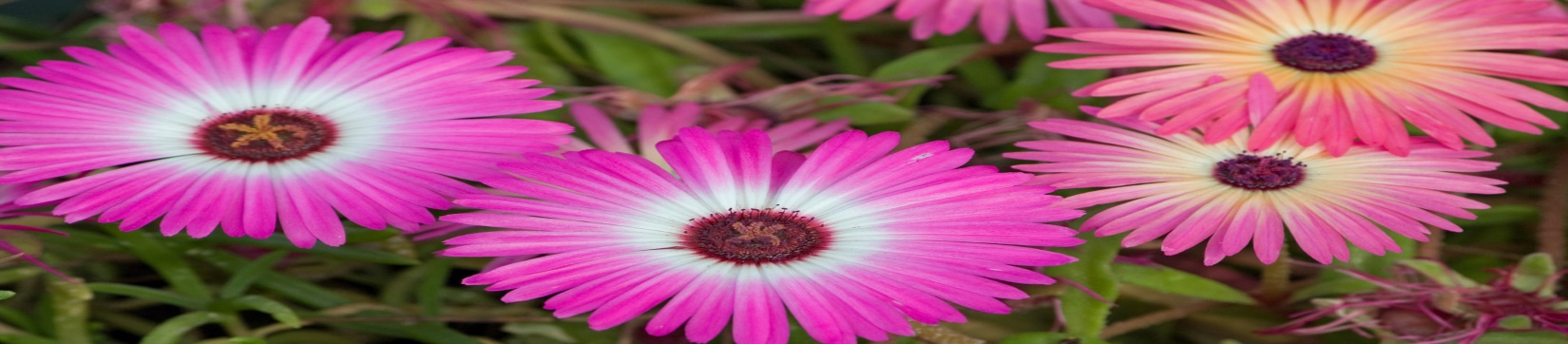 Keynote speaker: The Reverend Canon Chanta Bhan, Canon for DiscipleshipGuest Speaker: Tyler Wallace, Outreach and Prevention Coordinator, Safe HarborWhen:	Saturday, April 20, 2024Where:	St. Philip’s, 2900 Hanes Avenue, Richmond, VA 23222Time:	9:00 AM Registration & Continental Breakfast;  10:00 Meeting	 begins		Noonday Prayer followed by lunch & fellowship         Questions: Email ECW President, Ericka Masias erickamasias@outlook.com-----------------------------------------------------------------------------------------------------------------------------------------------Please return bottom of this registration form with $25 Registration fee checks payable to:  ECW Diocese of VA   Mail check and registration to: ECW Treasurer - Kaaron Austin - ausink11@aol.com, 7319 Willson Road, Henrico, VA 23231	Deadline for Registration Friday, April 12th.Name: ________________________________________________________________________________________Home Church (if have one): __________________________________________________Region: ______________Phone: _______________________________________________________________________________________Street Address: _______________________________________________________________________________City: ____________________________________________________ State: _______________ Zip: ____________Email: _______________________________________________________________________________________Buffet Lunch will be provided. Please specify any dietary needs: __________________________________________